TCF1158 (Rev. J 03/07/19)TCF1158 (Rev. J 03/07/19)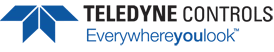 Control No.:Control No.:Control No.:Control No.:Control No.:Control No.:Control No.:SUPPLIER DEVIATION / WAIVER / CLARIFICATION REQUESTSUPPLIER DEVIATION / WAIVER / CLARIFICATION REQUESTSUPPLIER DEVIATION / WAIVER / CLARIFICATION REQUESTSUPPLIER DEVIATION / WAIVER / CLARIFICATION REQUESTSUPPLIER DEVIATION / WAIVER / CLARIFICATION REQUESTSUPPLIER DEVIATION / WAIVER / CLARIFICATION REQUESTSUPPLIER DEVIATION / WAIVER / CLARIFICATION REQUESTSUPPLIER DEVIATION / WAIVER / CLARIFICATION REQUESTSUPPLIER DEVIATION / WAIVER / CLARIFICATION REQUESTSUPPLIER DEVIATION / WAIVER / CLARIFICATION REQUESTSUPPLIER DEVIATION / WAIVER / CLARIFICATION REQUESTSUPPLIER DEVIATION / WAIVER / CLARIFICATION REQUESTSUPPLIER DEVIATION / WAIVER / CLARIFICATION REQUESTSUPPLIER DEVIATION / WAIVER / CLARIFICATION REQUESTSUPPLIER DEVIATION / WAIVER / CLARIFICATION REQUESTSUPPLIER DEVIATION / WAIVER / CLARIFICATION REQUESTSUPPLIER DEVIATION / WAIVER / CLARIFICATION REQUESTSUPPLIER DEVIATION / WAIVER / CLARIFICATION REQUESTSUPPLIER DEVIATION / WAIVER / CLARIFICATION REQUESTSUPPLIER DEVIATION / WAIVER / CLARIFICATION REQUESTSUPPLIER DEVIATION / WAIVER / CLARIFICATION REQUESTSUPPLIER DEVIATION / WAIVER / CLARIFICATION REQUESTSUPPLIER DEVIATION / WAIVER / CLARIFICATION REQUESTSUPPLIER DEVIATION / WAIVER / CLARIFICATION REQUESTSUPPLIER DEVIATION / WAIVER / CLARIFICATION REQUESTSUPPLIER DEVIATION / WAIVER / CLARIFICATION REQUESTSUPPLIER DEVIATION / WAIVER / CLARIFICATION REQUESTSUPPLIER DEVIATION / WAIVER / CLARIFICATION REQUESTSUPPLIER DEVIATION / WAIVER / CLARIFICATION REQUESTSUPPLIER DEVIATION / WAIVER / CLARIFICATION REQUESTSUPPLIER DEVIATION / WAIVER / CLARIFICATION REQUESTSUPPLIER DEVIATION / WAIVER / CLARIFICATION REQUESTSUPPLIER DEVIATION / WAIVER / CLARIFICATION REQUESTSUPPLIER DEVIATION / WAIVER / CLARIFICATION REQUESTSUPPLIER DEVIATION / WAIVER / CLARIFICATION REQUESTSUPPLIER DEVIATION / WAIVER / CLARIFICATION REQUESTSUPPLIER DEVIATION / WAIVER / CLARIFICATION REQUESTSUPPLIER DEVIATION / WAIVER / CLARIFICATION REQUESTTHIS IS A REQUEST FOR AUTHORIZATION TO SHIP MATERIAL THAT IS NONCONFORMING TO CONTRACTUAL SPECIFICATIONS (PLEASE SPECIFY):PRIORITY STATUS:  HIGH   MEDIUM   LOWTHIS IS A REQUEST FOR AUTHORIZATION TO SHIP MATERIAL THAT IS NONCONFORMING TO CONTRACTUAL SPECIFICATIONS (PLEASE SPECIFY):PRIORITY STATUS:  HIGH   MEDIUM   LOWTHIS IS A REQUEST FOR AUTHORIZATION TO SHIP MATERIAL THAT IS NONCONFORMING TO CONTRACTUAL SPECIFICATIONS (PLEASE SPECIFY):PRIORITY STATUS:  HIGH   MEDIUM   LOWTHIS IS A REQUEST FOR AUTHORIZATION TO SHIP MATERIAL THAT IS NONCONFORMING TO CONTRACTUAL SPECIFICATIONS (PLEASE SPECIFY):PRIORITY STATUS:  HIGH   MEDIUM   LOWTHIS IS A REQUEST FOR AUTHORIZATION TO SHIP MATERIAL THAT IS NONCONFORMING TO CONTRACTUAL SPECIFICATIONS (PLEASE SPECIFY):PRIORITY STATUS:  HIGH   MEDIUM   LOWTHIS IS A REQUEST FOR AUTHORIZATION TO SHIP MATERIAL THAT IS NONCONFORMING TO CONTRACTUAL SPECIFICATIONS (PLEASE SPECIFY):PRIORITY STATUS:  HIGH   MEDIUM   LOWTHIS IS A REQUEST FOR AUTHORIZATION TO SHIP MATERIAL THAT IS NONCONFORMING TO CONTRACTUAL SPECIFICATIONS (PLEASE SPECIFY):PRIORITY STATUS:  HIGH   MEDIUM   LOWTHIS IS A REQUEST FOR AUTHORIZATION TO SHIP MATERIAL THAT IS NONCONFORMING TO CONTRACTUAL SPECIFICATIONS (PLEASE SPECIFY):PRIORITY STATUS:  HIGH   MEDIUM   LOWTHIS IS A REQUEST FOR AUTHORIZATION TO SHIP MATERIAL THAT IS NONCONFORMING TO CONTRACTUAL SPECIFICATIONS (PLEASE SPECIFY):PRIORITY STATUS:  HIGH   MEDIUM   LOWTHIS IS A REQUEST FOR AUTHORIZATION TO SHIP MATERIAL THAT IS NONCONFORMING TO CONTRACTUAL SPECIFICATIONS (PLEASE SPECIFY):PRIORITY STATUS:  HIGH   MEDIUM   LOWTHIS IS A REQUEST FOR AUTHORIZATION TO SHIP MATERIAL THAT IS NONCONFORMING TO CONTRACTUAL SPECIFICATIONS (PLEASE SPECIFY):PRIORITY STATUS:  HIGH   MEDIUM   LOWTHIS IS A REQUEST FOR AUTHORIZATION TO SHIP MATERIAL THAT IS NONCONFORMING TO CONTRACTUAL SPECIFICATIONS (PLEASE SPECIFY):PRIORITY STATUS:  HIGH   MEDIUM   LOWTHIS IS A REQUEST FOR AUTHORIZATION TO SHIP MATERIAL THAT IS NONCONFORMING TO CONTRACTUAL SPECIFICATIONS (PLEASE SPECIFY):PRIORITY STATUS:  HIGH   MEDIUM   LOWTHIS IS A REQUEST FOR AUTHORIZATION TO SHIP MATERIAL THAT IS NONCONFORMING TO CONTRACTUAL SPECIFICATIONS (PLEASE SPECIFY):PRIORITY STATUS:  HIGH   MEDIUM   LOWTHIS IS A REQUEST FOR AUTHORIZATION TO SHIP MATERIAL THAT IS NONCONFORMING TO CONTRACTUAL SPECIFICATIONS (PLEASE SPECIFY):PRIORITY STATUS:  HIGH   MEDIUM   LOWTHIS IS A REQUEST FOR AUTHORIZATION TO SHIP MATERIAL THAT IS NONCONFORMING TO CONTRACTUAL SPECIFICATIONS (PLEASE SPECIFY):PRIORITY STATUS:  HIGH   MEDIUM   LOWTHIS IS A REQUEST FOR AUTHORIZATION TO SHIP MATERIAL THAT IS NONCONFORMING TO CONTRACTUAL SPECIFICATIONS (PLEASE SPECIFY):PRIORITY STATUS:  HIGH   MEDIUM   LOWTHIS IS A REQUEST FOR AUTHORIZATION TO SHIP MATERIAL THAT IS NONCONFORMING TO CONTRACTUAL SPECIFICATIONS (PLEASE SPECIFY):PRIORITY STATUS:  HIGH   MEDIUM   LOWTHIS IS A REQUEST FOR AUTHORIZATION TO SHIP MATERIAL THAT IS NONCONFORMING TO CONTRACTUAL SPECIFICATIONS (PLEASE SPECIFY):PRIORITY STATUS:  HIGH   MEDIUM   LOWTHIS IS A REQUEST FOR AUTHORIZATION TO SHIP MATERIAL THAT IS NONCONFORMING TO CONTRACTUAL SPECIFICATIONS (PLEASE SPECIFY):PRIORITY STATUS:  HIGH   MEDIUM   LOWTHIS IS A REQUEST FOR AUTHORIZATION TO SHIP MATERIAL THAT IS NONCONFORMING TO CONTRACTUAL SPECIFICATIONS (PLEASE SPECIFY):PRIORITY STATUS:  HIGH   MEDIUM   LOWTHIS IS A REQUEST FOR AUTHORIZATION TO SHIP MATERIAL THAT IS NONCONFORMING TO CONTRACTUAL SPECIFICATIONS (PLEASE SPECIFY):PRIORITY STATUS:  HIGH   MEDIUM   LOWTHIS IS A REQUEST FOR AUTHORIZATION TO SHIP MATERIAL THAT IS NONCONFORMING TO CONTRACTUAL SPECIFICATIONS (PLEASE SPECIFY):PRIORITY STATUS:  HIGH   MEDIUM   LOWTHIS IS A REQUEST FOR AUTHORIZATION TO SHIP MATERIAL THAT IS NONCONFORMING TO CONTRACTUAL SPECIFICATIONS (PLEASE SPECIFY):PRIORITY STATUS:  HIGH   MEDIUM   LOWTHIS IS A REQUEST FOR AUTHORIZATION TO SHIP MATERIAL THAT IS NONCONFORMING TO CONTRACTUAL SPECIFICATIONS (PLEASE SPECIFY):PRIORITY STATUS:  HIGH   MEDIUM   LOWTHIS IS A REQUEST FOR AUTHORIZATION TO SHIP MATERIAL THAT IS NONCONFORMING TO CONTRACTUAL SPECIFICATIONS (PLEASE SPECIFY):PRIORITY STATUS:  HIGH   MEDIUM   LOWTHIS IS A REQUEST FOR AUTHORIZATION TO SHIP MATERIAL THAT IS NONCONFORMING TO CONTRACTUAL SPECIFICATIONS (PLEASE SPECIFY):PRIORITY STATUS:  HIGH   MEDIUM   LOWTHIS IS A REQUEST FOR AUTHORIZATION TO SHIP MATERIAL THAT IS NONCONFORMING TO CONTRACTUAL SPECIFICATIONS (PLEASE SPECIFY):PRIORITY STATUS:  HIGH   MEDIUM   LOWTHIS IS A REQUEST FOR AUTHORIZATION TO SHIP MATERIAL THAT IS NONCONFORMING TO CONTRACTUAL SPECIFICATIONS (PLEASE SPECIFY):PRIORITY STATUS:  HIGH   MEDIUM   LOWTHIS IS A REQUEST FOR AUTHORIZATION TO SHIP MATERIAL THAT IS NONCONFORMING TO CONTRACTUAL SPECIFICATIONS (PLEASE SPECIFY):PRIORITY STATUS:  HIGH   MEDIUM   LOWTHIS IS A REQUEST FOR AUTHORIZATION TO SHIP MATERIAL THAT IS NONCONFORMING TO CONTRACTUAL SPECIFICATIONS (PLEASE SPECIFY):PRIORITY STATUS:  HIGH   MEDIUM   LOWTHIS IS A REQUEST FOR AUTHORIZATION TO SHIP MATERIAL THAT IS NONCONFORMING TO CONTRACTUAL SPECIFICATIONS (PLEASE SPECIFY):PRIORITY STATUS:  HIGH   MEDIUM   LOWTHIS IS A REQUEST FOR AUTHORIZATION TO SHIP MATERIAL THAT IS NONCONFORMING TO CONTRACTUAL SPECIFICATIONS (PLEASE SPECIFY):PRIORITY STATUS:  HIGH   MEDIUM   LOWTHIS IS A REQUEST FOR AUTHORIZATION TO SHIP MATERIAL THAT IS NONCONFORMING TO CONTRACTUAL SPECIFICATIONS (PLEASE SPECIFY):PRIORITY STATUS:  HIGH   MEDIUM   LOWTHIS IS A REQUEST FOR AUTHORIZATION TO SHIP MATERIAL THAT IS NONCONFORMING TO CONTRACTUAL SPECIFICATIONS (PLEASE SPECIFY):PRIORITY STATUS:  HIGH   MEDIUM   LOWTHIS IS A REQUEST FOR AUTHORIZATION TO SHIP MATERIAL THAT IS NONCONFORMING TO CONTRACTUAL SPECIFICATIONS (PLEASE SPECIFY):PRIORITY STATUS:  HIGH   MEDIUM   LOWTHIS IS A REQUEST FOR AUTHORIZATION TO SHIP MATERIAL THAT IS NONCONFORMING TO CONTRACTUAL SPECIFICATIONS (PLEASE SPECIFY):PRIORITY STATUS:  HIGH   MEDIUM   LOWTHIS IS A REQUEST FOR AUTHORIZATION TO SHIP MATERIAL THAT IS NONCONFORMING TO CONTRACTUAL SPECIFICATIONS (PLEASE SPECIFY):PRIORITY STATUS:  HIGH   MEDIUM   LOWSupplier Name:Supplier Name:Supplier Name:Supplier Name:Submit Date:Submit Date:Submit Date:Submit Date:Submit Date:Submit Date:Requestor Name:Requestor Name:Requestor Name:Requestor Name:Requestor Name:Title:Title:Title:Title:Supplier Code:Supplier Code:Supplier Code:Supplier Code:Supplier Code:Supplier Code:NOTE: APPROVED DEVIATION WAIVER REQUEST CONTROL NUMBER MUST BE RECORDED ON SUPPLIERS C OF C & SUBMIT WITH CERT PACKAGE NOTE: APPROVED DEVIATION WAIVER REQUEST CONTROL NUMBER MUST BE RECORDED ON SUPPLIERS C OF C & SUBMIT WITH CERT PACKAGE NOTE: APPROVED DEVIATION WAIVER REQUEST CONTROL NUMBER MUST BE RECORDED ON SUPPLIERS C OF C & SUBMIT WITH CERT PACKAGE NOTE: APPROVED DEVIATION WAIVER REQUEST CONTROL NUMBER MUST BE RECORDED ON SUPPLIERS C OF C & SUBMIT WITH CERT PACKAGE NOTE: APPROVED DEVIATION WAIVER REQUEST CONTROL NUMBER MUST BE RECORDED ON SUPPLIERS C OF C & SUBMIT WITH CERT PACKAGE NOTE: APPROVED DEVIATION WAIVER REQUEST CONTROL NUMBER MUST BE RECORDED ON SUPPLIERS C OF C & SUBMIT WITH CERT PACKAGE NOTE: APPROVED DEVIATION WAIVER REQUEST CONTROL NUMBER MUST BE RECORDED ON SUPPLIERS C OF C & SUBMIT WITH CERT PACKAGE NOTE: APPROVED DEVIATION WAIVER REQUEST CONTROL NUMBER MUST BE RECORDED ON SUPPLIERS C OF C & SUBMIT WITH CERT PACKAGE NOTE: APPROVED DEVIATION WAIVER REQUEST CONTROL NUMBER MUST BE RECORDED ON SUPPLIERS C OF C & SUBMIT WITH CERT PACKAGE NOTE: APPROVED DEVIATION WAIVER REQUEST CONTROL NUMBER MUST BE RECORDED ON SUPPLIERS C OF C & SUBMIT WITH CERT PACKAGE NOTE: APPROVED DEVIATION WAIVER REQUEST CONTROL NUMBER MUST BE RECORDED ON SUPPLIERS C OF C & SUBMIT WITH CERT PACKAGE NOTE: APPROVED DEVIATION WAIVER REQUEST CONTROL NUMBER MUST BE RECORDED ON SUPPLIERS C OF C & SUBMIT WITH CERT PACKAGE NOTE: APPROVED DEVIATION WAIVER REQUEST CONTROL NUMBER MUST BE RECORDED ON SUPPLIERS C OF C & SUBMIT WITH CERT PACKAGE NOTE: APPROVED DEVIATION WAIVER REQUEST CONTROL NUMBER MUST BE RECORDED ON SUPPLIERS C OF C & SUBMIT WITH CERT PACKAGE NOTE: APPROVED DEVIATION WAIVER REQUEST CONTROL NUMBER MUST BE RECORDED ON SUPPLIERS C OF C & SUBMIT WITH CERT PACKAGE NOTE: APPROVED DEVIATION WAIVER REQUEST CONTROL NUMBER MUST BE RECORDED ON SUPPLIERS C OF C & SUBMIT WITH CERT PACKAGE NOTE: APPROVED DEVIATION WAIVER REQUEST CONTROL NUMBER MUST BE RECORDED ON SUPPLIERS C OF C & SUBMIT WITH CERT PACKAGE NOTE: APPROVED DEVIATION WAIVER REQUEST CONTROL NUMBER MUST BE RECORDED ON SUPPLIERS C OF C & SUBMIT WITH CERT PACKAGE NOTE: APPROVED DEVIATION WAIVER REQUEST CONTROL NUMBER MUST BE RECORDED ON SUPPLIERS C OF C & SUBMIT WITH CERT PACKAGE NOTE: APPROVED DEVIATION WAIVER REQUEST CONTROL NUMBER MUST BE RECORDED ON SUPPLIERS C OF C & SUBMIT WITH CERT PACKAGE NOTE: APPROVED DEVIATION WAIVER REQUEST CONTROL NUMBER MUST BE RECORDED ON SUPPLIERS C OF C & SUBMIT WITH CERT PACKAGE NOTE: APPROVED DEVIATION WAIVER REQUEST CONTROL NUMBER MUST BE RECORDED ON SUPPLIERS C OF C & SUBMIT WITH CERT PACKAGE NOTE: APPROVED DEVIATION WAIVER REQUEST CONTROL NUMBER MUST BE RECORDED ON SUPPLIERS C OF C & SUBMIT WITH CERT PACKAGE NOTE: APPROVED DEVIATION WAIVER REQUEST CONTROL NUMBER MUST BE RECORDED ON SUPPLIERS C OF C & SUBMIT WITH CERT PACKAGE NOTE: APPROVED DEVIATION WAIVER REQUEST CONTROL NUMBER MUST BE RECORDED ON SUPPLIERS C OF C & SUBMIT WITH CERT PACKAGE NOTE: APPROVED DEVIATION WAIVER REQUEST CONTROL NUMBER MUST BE RECORDED ON SUPPLIERS C OF C & SUBMIT WITH CERT PACKAGE NOTE: APPROVED DEVIATION WAIVER REQUEST CONTROL NUMBER MUST BE RECORDED ON SUPPLIERS C OF C & SUBMIT WITH CERT PACKAGE NOTE: APPROVED DEVIATION WAIVER REQUEST CONTROL NUMBER MUST BE RECORDED ON SUPPLIERS C OF C & SUBMIT WITH CERT PACKAGE NOTE: APPROVED DEVIATION WAIVER REQUEST CONTROL NUMBER MUST BE RECORDED ON SUPPLIERS C OF C & SUBMIT WITH CERT PACKAGE NOTE: APPROVED DEVIATION WAIVER REQUEST CONTROL NUMBER MUST BE RECORDED ON SUPPLIERS C OF C & SUBMIT WITH CERT PACKAGE NOTE: APPROVED DEVIATION WAIVER REQUEST CONTROL NUMBER MUST BE RECORDED ON SUPPLIERS C OF C & SUBMIT WITH CERT PACKAGE NOTE: APPROVED DEVIATION WAIVER REQUEST CONTROL NUMBER MUST BE RECORDED ON SUPPLIERS C OF C & SUBMIT WITH CERT PACKAGE NOTE: APPROVED DEVIATION WAIVER REQUEST CONTROL NUMBER MUST BE RECORDED ON SUPPLIERS C OF C & SUBMIT WITH CERT PACKAGE NOTE: APPROVED DEVIATION WAIVER REQUEST CONTROL NUMBER MUST BE RECORDED ON SUPPLIERS C OF C & SUBMIT WITH CERT PACKAGE NOTE: APPROVED DEVIATION WAIVER REQUEST CONTROL NUMBER MUST BE RECORDED ON SUPPLIERS C OF C & SUBMIT WITH CERT PACKAGE NOTE: APPROVED DEVIATION WAIVER REQUEST CONTROL NUMBER MUST BE RECORDED ON SUPPLIERS C OF C & SUBMIT WITH CERT PACKAGE NOTE: APPROVED DEVIATION WAIVER REQUEST CONTROL NUMBER MUST BE RECORDED ON SUPPLIERS C OF C & SUBMIT WITH CERT PACKAGE NOTE: APPROVED DEVIATION WAIVER REQUEST CONTROL NUMBER MUST BE RECORDED ON SUPPLIERS C OF C & SUBMIT WITH CERT PACKAGE PART / DOCUMENT AFFECTEDPART / DOCUMENT AFFECTEDPART / DOCUMENT AFFECTEDPART / DOCUMENT AFFECTEDPART / DOCUMENT AFFECTEDPART / DOCUMENT AFFECTEDPART / DOCUMENT AFFECTEDPART / DOCUMENT AFFECTEDPART / DOCUMENT AFFECTEDPART / DOCUMENT AFFECTEDPART / DOCUMENT AFFECTEDPART / DOCUMENT AFFECTEDPART / DOCUMENT AFFECTEDPART / DOCUMENT AFFECTEDPART / DOCUMENT AFFECTEDPART / DOCUMENT AFFECTEDPART / DOCUMENT AFFECTEDPART / DOCUMENT AFFECTEDPART / DOCUMENT AFFECTEDPART / DOCUMENT AFFECTEDPART / DOCUMENT AFFECTEDPART / DOCUMENT AFFECTEDPART / DOCUMENT AFFECTEDPART / DOCUMENT AFFECTEDPART / DOCUMENT AFFECTEDPART / DOCUMENT AFFECTEDPART / DOCUMENT AFFECTEDPART / DOCUMENT AFFECTEDPART / DOCUMENT AFFECTEDPART / DOCUMENT AFFECTEDPART / DOCUMENT AFFECTEDPART / DOCUMENT AFFECTEDPART / DOCUMENT AFFECTEDPART / DOCUMENT AFFECTEDPART / DOCUMENT AFFECTEDPART / DOCUMENT AFFECTEDPART / DOCUMENT AFFECTEDPART / DOCUMENT AFFECTEDPurchase Order No.:Purchase Order No.:Purchase Order No.:Purchase Order No.:Purchase Order No.:Purchase Order No.:Purchase Order No.:Purchase Order No.:Buyer:Buyer:Buyer:Qty. Affected:Qty. Affected:Qty. Affected:Qty. Affected:Qty. Affected:PO Part No.:PO Part No.:PO Part No.:Rev. :Rev. :Rev. : CONSIGNMENT CCA / PART    TURN-KEY CCA / PART CONSIGNMENT CCA / PART    TURN-KEY CCA / PART CONSIGNMENT CCA / PART    TURN-KEY CCA / PART CONSIGNMENT CCA / PART    TURN-KEY CCA / PART CONSIGNMENT CCA / PART    TURN-KEY CCA / PART CONSIGNMENT CCA / PART    TURN-KEY CCA / PART CONSIGNMENT CCA / PART    TURN-KEY CCA / PART CONSIGNMENT CCA / PART    TURN-KEY CCA / PART CONSIGNMENT CCA / PART    TURN-KEY CCA / PART CONSIGNMENT CCA / PART    TURN-KEY CCA / PART CONSIGNMENT CCA / PART    TURN-KEY CCA / PART CONSIGNMENT CCA / PART    TURN-KEY CCA / PART CONSIGNMENT CCA / PART    TURN-KEY CCA / PART CONSIGNMENT CCA / PART    TURN-KEY CCA / PART CONSIGNMENT CCA / PART    TURN-KEY CCA / PART CONSIGNMENT CCA / PART    TURN-KEY CCA / PARTPO Part Description:PO Part Description:PO Part Description:PO Part Description:PO Part Description:PO Part Description:PO Part Description:Program(s):Program(s):Program(s):Program(s):SUPPLIER MUST COMPLETE SECTIONS 1, 2 & 3 TO BE ACCEPTED BY TELEDYNE CONTROLS PURCHASING REPRESENTATIVEDeviation: A specific written authorization, granted prior to the manufacture or processing of an item, to depart from a particular performance or design requirement of a specification for a limited number or units or period of time. Waiver: A specific written authorization to accept a configuration or other designated item that, during production or after having been submitted for inspection, are found to depart from specific requirements.Clarification: Clear up confusion, ambiguity on a drawing and/ or specification. SUPPLIER MUST COMPLETE SECTIONS 1, 2 & 3 TO BE ACCEPTED BY TELEDYNE CONTROLS PURCHASING REPRESENTATIVEDeviation: A specific written authorization, granted prior to the manufacture or processing of an item, to depart from a particular performance or design requirement of a specification for a limited number or units or period of time. Waiver: A specific written authorization to accept a configuration or other designated item that, during production or after having been submitted for inspection, are found to depart from specific requirements.Clarification: Clear up confusion, ambiguity on a drawing and/ or specification. SUPPLIER MUST COMPLETE SECTIONS 1, 2 & 3 TO BE ACCEPTED BY TELEDYNE CONTROLS PURCHASING REPRESENTATIVEDeviation: A specific written authorization, granted prior to the manufacture or processing of an item, to depart from a particular performance or design requirement of a specification for a limited number or units or period of time. Waiver: A specific written authorization to accept a configuration or other designated item that, during production or after having been submitted for inspection, are found to depart from specific requirements.Clarification: Clear up confusion, ambiguity on a drawing and/ or specification. SUPPLIER MUST COMPLETE SECTIONS 1, 2 & 3 TO BE ACCEPTED BY TELEDYNE CONTROLS PURCHASING REPRESENTATIVEDeviation: A specific written authorization, granted prior to the manufacture or processing of an item, to depart from a particular performance or design requirement of a specification for a limited number or units or period of time. Waiver: A specific written authorization to accept a configuration or other designated item that, during production or after having been submitted for inspection, are found to depart from specific requirements.Clarification: Clear up confusion, ambiguity on a drawing and/ or specification. SUPPLIER MUST COMPLETE SECTIONS 1, 2 & 3 TO BE ACCEPTED BY TELEDYNE CONTROLS PURCHASING REPRESENTATIVEDeviation: A specific written authorization, granted prior to the manufacture or processing of an item, to depart from a particular performance or design requirement of a specification for a limited number or units or period of time. Waiver: A specific written authorization to accept a configuration or other designated item that, during production or after having been submitted for inspection, are found to depart from specific requirements.Clarification: Clear up confusion, ambiguity on a drawing and/ or specification. SUPPLIER MUST COMPLETE SECTIONS 1, 2 & 3 TO BE ACCEPTED BY TELEDYNE CONTROLS PURCHASING REPRESENTATIVEDeviation: A specific written authorization, granted prior to the manufacture or processing of an item, to depart from a particular performance or design requirement of a specification for a limited number or units or period of time. Waiver: A specific written authorization to accept a configuration or other designated item that, during production or after having been submitted for inspection, are found to depart from specific requirements.Clarification: Clear up confusion, ambiguity on a drawing and/ or specification. SUPPLIER MUST COMPLETE SECTIONS 1, 2 & 3 TO BE ACCEPTED BY TELEDYNE CONTROLS PURCHASING REPRESENTATIVEDeviation: A specific written authorization, granted prior to the manufacture or processing of an item, to depart from a particular performance or design requirement of a specification for a limited number or units or period of time. Waiver: A specific written authorization to accept a configuration or other designated item that, during production or after having been submitted for inspection, are found to depart from specific requirements.Clarification: Clear up confusion, ambiguity on a drawing and/ or specification. SUPPLIER MUST COMPLETE SECTIONS 1, 2 & 3 TO BE ACCEPTED BY TELEDYNE CONTROLS PURCHASING REPRESENTATIVEDeviation: A specific written authorization, granted prior to the manufacture or processing of an item, to depart from a particular performance or design requirement of a specification for a limited number or units or period of time. Waiver: A specific written authorization to accept a configuration or other designated item that, during production or after having been submitted for inspection, are found to depart from specific requirements.Clarification: Clear up confusion, ambiguity on a drawing and/ or specification. SUPPLIER MUST COMPLETE SECTIONS 1, 2 & 3 TO BE ACCEPTED BY TELEDYNE CONTROLS PURCHASING REPRESENTATIVEDeviation: A specific written authorization, granted prior to the manufacture or processing of an item, to depart from a particular performance or design requirement of a specification for a limited number or units or period of time. Waiver: A specific written authorization to accept a configuration or other designated item that, during production or after having been submitted for inspection, are found to depart from specific requirements.Clarification: Clear up confusion, ambiguity on a drawing and/ or specification. SUPPLIER MUST COMPLETE SECTIONS 1, 2 & 3 TO BE ACCEPTED BY TELEDYNE CONTROLS PURCHASING REPRESENTATIVEDeviation: A specific written authorization, granted prior to the manufacture or processing of an item, to depart from a particular performance or design requirement of a specification for a limited number or units or period of time. Waiver: A specific written authorization to accept a configuration or other designated item that, during production or after having been submitted for inspection, are found to depart from specific requirements.Clarification: Clear up confusion, ambiguity on a drawing and/ or specification. SUPPLIER MUST COMPLETE SECTIONS 1, 2 & 3 TO BE ACCEPTED BY TELEDYNE CONTROLS PURCHASING REPRESENTATIVEDeviation: A specific written authorization, granted prior to the manufacture or processing of an item, to depart from a particular performance or design requirement of a specification for a limited number or units or period of time. Waiver: A specific written authorization to accept a configuration or other designated item that, during production or after having been submitted for inspection, are found to depart from specific requirements.Clarification: Clear up confusion, ambiguity on a drawing and/ or specification. SUPPLIER MUST COMPLETE SECTIONS 1, 2 & 3 TO BE ACCEPTED BY TELEDYNE CONTROLS PURCHASING REPRESENTATIVEDeviation: A specific written authorization, granted prior to the manufacture or processing of an item, to depart from a particular performance or design requirement of a specification for a limited number or units or period of time. Waiver: A specific written authorization to accept a configuration or other designated item that, during production or after having been submitted for inspection, are found to depart from specific requirements.Clarification: Clear up confusion, ambiguity on a drawing and/ or specification. SUPPLIER MUST COMPLETE SECTIONS 1, 2 & 3 TO BE ACCEPTED BY TELEDYNE CONTROLS PURCHASING REPRESENTATIVEDeviation: A specific written authorization, granted prior to the manufacture or processing of an item, to depart from a particular performance or design requirement of a specification for a limited number or units or period of time. Waiver: A specific written authorization to accept a configuration or other designated item that, during production or after having been submitted for inspection, are found to depart from specific requirements.Clarification: Clear up confusion, ambiguity on a drawing and/ or specification. SUPPLIER MUST COMPLETE SECTIONS 1, 2 & 3 TO BE ACCEPTED BY TELEDYNE CONTROLS PURCHASING REPRESENTATIVEDeviation: A specific written authorization, granted prior to the manufacture or processing of an item, to depart from a particular performance or design requirement of a specification for a limited number or units or period of time. Waiver: A specific written authorization to accept a configuration or other designated item that, during production or after having been submitted for inspection, are found to depart from specific requirements.Clarification: Clear up confusion, ambiguity on a drawing and/ or specification. SUPPLIER MUST COMPLETE SECTIONS 1, 2 & 3 TO BE ACCEPTED BY TELEDYNE CONTROLS PURCHASING REPRESENTATIVEDeviation: A specific written authorization, granted prior to the manufacture or processing of an item, to depart from a particular performance or design requirement of a specification for a limited number or units or period of time. Waiver: A specific written authorization to accept a configuration or other designated item that, during production or after having been submitted for inspection, are found to depart from specific requirements.Clarification: Clear up confusion, ambiguity on a drawing and/ or specification. SUPPLIER MUST COMPLETE SECTIONS 1, 2 & 3 TO BE ACCEPTED BY TELEDYNE CONTROLS PURCHASING REPRESENTATIVEDeviation: A specific written authorization, granted prior to the manufacture or processing of an item, to depart from a particular performance or design requirement of a specification for a limited number or units or period of time. Waiver: A specific written authorization to accept a configuration or other designated item that, during production or after having been submitted for inspection, are found to depart from specific requirements.Clarification: Clear up confusion, ambiguity on a drawing and/ or specification. SUPPLIER MUST COMPLETE SECTIONS 1, 2 & 3 TO BE ACCEPTED BY TELEDYNE CONTROLS PURCHASING REPRESENTATIVEDeviation: A specific written authorization, granted prior to the manufacture or processing of an item, to depart from a particular performance or design requirement of a specification for a limited number or units or period of time. Waiver: A specific written authorization to accept a configuration or other designated item that, during production or after having been submitted for inspection, are found to depart from specific requirements.Clarification: Clear up confusion, ambiguity on a drawing and/ or specification. SUPPLIER MUST COMPLETE SECTIONS 1, 2 & 3 TO BE ACCEPTED BY TELEDYNE CONTROLS PURCHASING REPRESENTATIVEDeviation: A specific written authorization, granted prior to the manufacture or processing of an item, to depart from a particular performance or design requirement of a specification for a limited number or units or period of time. Waiver: A specific written authorization to accept a configuration or other designated item that, during production or after having been submitted for inspection, are found to depart from specific requirements.Clarification: Clear up confusion, ambiguity on a drawing and/ or specification. SUPPLIER MUST COMPLETE SECTIONS 1, 2 & 3 TO BE ACCEPTED BY TELEDYNE CONTROLS PURCHASING REPRESENTATIVEDeviation: A specific written authorization, granted prior to the manufacture or processing of an item, to depart from a particular performance or design requirement of a specification for a limited number or units or period of time. Waiver: A specific written authorization to accept a configuration or other designated item that, during production or after having been submitted for inspection, are found to depart from specific requirements.Clarification: Clear up confusion, ambiguity on a drawing and/ or specification. SUPPLIER MUST COMPLETE SECTIONS 1, 2 & 3 TO BE ACCEPTED BY TELEDYNE CONTROLS PURCHASING REPRESENTATIVEDeviation: A specific written authorization, granted prior to the manufacture or processing of an item, to depart from a particular performance or design requirement of a specification for a limited number or units or period of time. Waiver: A specific written authorization to accept a configuration or other designated item that, during production or after having been submitted for inspection, are found to depart from specific requirements.Clarification: Clear up confusion, ambiguity on a drawing and/ or specification. SUPPLIER MUST COMPLETE SECTIONS 1, 2 & 3 TO BE ACCEPTED BY TELEDYNE CONTROLS PURCHASING REPRESENTATIVEDeviation: A specific written authorization, granted prior to the manufacture or processing of an item, to depart from a particular performance or design requirement of a specification for a limited number or units or period of time. Waiver: A specific written authorization to accept a configuration or other designated item that, during production or after having been submitted for inspection, are found to depart from specific requirements.Clarification: Clear up confusion, ambiguity on a drawing and/ or specification. SUPPLIER MUST COMPLETE SECTIONS 1, 2 & 3 TO BE ACCEPTED BY TELEDYNE CONTROLS PURCHASING REPRESENTATIVEDeviation: A specific written authorization, granted prior to the manufacture or processing of an item, to depart from a particular performance or design requirement of a specification for a limited number or units or period of time. Waiver: A specific written authorization to accept a configuration or other designated item that, during production or after having been submitted for inspection, are found to depart from specific requirements.Clarification: Clear up confusion, ambiguity on a drawing and/ or specification. SUPPLIER MUST COMPLETE SECTIONS 1, 2 & 3 TO BE ACCEPTED BY TELEDYNE CONTROLS PURCHASING REPRESENTATIVEDeviation: A specific written authorization, granted prior to the manufacture or processing of an item, to depart from a particular performance or design requirement of a specification for a limited number or units or period of time. Waiver: A specific written authorization to accept a configuration or other designated item that, during production or after having been submitted for inspection, are found to depart from specific requirements.Clarification: Clear up confusion, ambiguity on a drawing and/ or specification. SUPPLIER MUST COMPLETE SECTIONS 1, 2 & 3 TO BE ACCEPTED BY TELEDYNE CONTROLS PURCHASING REPRESENTATIVEDeviation: A specific written authorization, granted prior to the manufacture or processing of an item, to depart from a particular performance or design requirement of a specification for a limited number or units or period of time. Waiver: A specific written authorization to accept a configuration or other designated item that, during production or after having been submitted for inspection, are found to depart from specific requirements.Clarification: Clear up confusion, ambiguity on a drawing and/ or specification. SUPPLIER MUST COMPLETE SECTIONS 1, 2 & 3 TO BE ACCEPTED BY TELEDYNE CONTROLS PURCHASING REPRESENTATIVEDeviation: A specific written authorization, granted prior to the manufacture or processing of an item, to depart from a particular performance or design requirement of a specification for a limited number or units or period of time. Waiver: A specific written authorization to accept a configuration or other designated item that, during production or after having been submitted for inspection, are found to depart from specific requirements.Clarification: Clear up confusion, ambiguity on a drawing and/ or specification. SUPPLIER MUST COMPLETE SECTIONS 1, 2 & 3 TO BE ACCEPTED BY TELEDYNE CONTROLS PURCHASING REPRESENTATIVEDeviation: A specific written authorization, granted prior to the manufacture or processing of an item, to depart from a particular performance or design requirement of a specification for a limited number or units or period of time. Waiver: A specific written authorization to accept a configuration or other designated item that, during production or after having been submitted for inspection, are found to depart from specific requirements.Clarification: Clear up confusion, ambiguity on a drawing and/ or specification. SUPPLIER MUST COMPLETE SECTIONS 1, 2 & 3 TO BE ACCEPTED BY TELEDYNE CONTROLS PURCHASING REPRESENTATIVEDeviation: A specific written authorization, granted prior to the manufacture or processing of an item, to depart from a particular performance or design requirement of a specification for a limited number or units or period of time. Waiver: A specific written authorization to accept a configuration or other designated item that, during production or after having been submitted for inspection, are found to depart from specific requirements.Clarification: Clear up confusion, ambiguity on a drawing and/ or specification. SUPPLIER MUST COMPLETE SECTIONS 1, 2 & 3 TO BE ACCEPTED BY TELEDYNE CONTROLS PURCHASING REPRESENTATIVEDeviation: A specific written authorization, granted prior to the manufacture or processing of an item, to depart from a particular performance or design requirement of a specification for a limited number or units or period of time. Waiver: A specific written authorization to accept a configuration or other designated item that, during production or after having been submitted for inspection, are found to depart from specific requirements.Clarification: Clear up confusion, ambiguity on a drawing and/ or specification. SUPPLIER MUST COMPLETE SECTIONS 1, 2 & 3 TO BE ACCEPTED BY TELEDYNE CONTROLS PURCHASING REPRESENTATIVEDeviation: A specific written authorization, granted prior to the manufacture or processing of an item, to depart from a particular performance or design requirement of a specification for a limited number or units or period of time. Waiver: A specific written authorization to accept a configuration or other designated item that, during production or after having been submitted for inspection, are found to depart from specific requirements.Clarification: Clear up confusion, ambiguity on a drawing and/ or specification. SUPPLIER MUST COMPLETE SECTIONS 1, 2 & 3 TO BE ACCEPTED BY TELEDYNE CONTROLS PURCHASING REPRESENTATIVEDeviation: A specific written authorization, granted prior to the manufacture or processing of an item, to depart from a particular performance or design requirement of a specification for a limited number or units or period of time. Waiver: A specific written authorization to accept a configuration or other designated item that, during production or after having been submitted for inspection, are found to depart from specific requirements.Clarification: Clear up confusion, ambiguity on a drawing and/ or specification. SUPPLIER MUST COMPLETE SECTIONS 1, 2 & 3 TO BE ACCEPTED BY TELEDYNE CONTROLS PURCHASING REPRESENTATIVEDeviation: A specific written authorization, granted prior to the manufacture or processing of an item, to depart from a particular performance or design requirement of a specification for a limited number or units or period of time. Waiver: A specific written authorization to accept a configuration or other designated item that, during production or after having been submitted for inspection, are found to depart from specific requirements.Clarification: Clear up confusion, ambiguity on a drawing and/ or specification. SUPPLIER MUST COMPLETE SECTIONS 1, 2 & 3 TO BE ACCEPTED BY TELEDYNE CONTROLS PURCHASING REPRESENTATIVEDeviation: A specific written authorization, granted prior to the manufacture or processing of an item, to depart from a particular performance or design requirement of a specification for a limited number or units or period of time. Waiver: A specific written authorization to accept a configuration or other designated item that, during production or after having been submitted for inspection, are found to depart from specific requirements.Clarification: Clear up confusion, ambiguity on a drawing and/ or specification. SUPPLIER MUST COMPLETE SECTIONS 1, 2 & 3 TO BE ACCEPTED BY TELEDYNE CONTROLS PURCHASING REPRESENTATIVEDeviation: A specific written authorization, granted prior to the manufacture or processing of an item, to depart from a particular performance or design requirement of a specification for a limited number or units or period of time. Waiver: A specific written authorization to accept a configuration or other designated item that, during production or after having been submitted for inspection, are found to depart from specific requirements.Clarification: Clear up confusion, ambiguity on a drawing and/ or specification. SUPPLIER MUST COMPLETE SECTIONS 1, 2 & 3 TO BE ACCEPTED BY TELEDYNE CONTROLS PURCHASING REPRESENTATIVEDeviation: A specific written authorization, granted prior to the manufacture or processing of an item, to depart from a particular performance or design requirement of a specification for a limited number or units or period of time. Waiver: A specific written authorization to accept a configuration or other designated item that, during production or after having been submitted for inspection, are found to depart from specific requirements.Clarification: Clear up confusion, ambiguity on a drawing and/ or specification. SUPPLIER MUST COMPLETE SECTIONS 1, 2 & 3 TO BE ACCEPTED BY TELEDYNE CONTROLS PURCHASING REPRESENTATIVEDeviation: A specific written authorization, granted prior to the manufacture or processing of an item, to depart from a particular performance or design requirement of a specification for a limited number or units or period of time. Waiver: A specific written authorization to accept a configuration or other designated item that, during production or after having been submitted for inspection, are found to depart from specific requirements.Clarification: Clear up confusion, ambiguity on a drawing and/ or specification. SUPPLIER MUST COMPLETE SECTIONS 1, 2 & 3 TO BE ACCEPTED BY TELEDYNE CONTROLS PURCHASING REPRESENTATIVEDeviation: A specific written authorization, granted prior to the manufacture or processing of an item, to depart from a particular performance or design requirement of a specification for a limited number or units or period of time. Waiver: A specific written authorization to accept a configuration or other designated item that, during production or after having been submitted for inspection, are found to depart from specific requirements.Clarification: Clear up confusion, ambiguity on a drawing and/ or specification. SUPPLIER MUST COMPLETE SECTIONS 1, 2 & 3 TO BE ACCEPTED BY TELEDYNE CONTROLS PURCHASING REPRESENTATIVEDeviation: A specific written authorization, granted prior to the manufacture or processing of an item, to depart from a particular performance or design requirement of a specification for a limited number or units or period of time. Waiver: A specific written authorization to accept a configuration or other designated item that, during production or after having been submitted for inspection, are found to depart from specific requirements.Clarification: Clear up confusion, ambiguity on a drawing and/ or specification. SUPPLIER MUST COMPLETE SECTIONS 1, 2 & 3 TO BE ACCEPTED BY TELEDYNE CONTROLS PURCHASING REPRESENTATIVEDeviation: A specific written authorization, granted prior to the manufacture or processing of an item, to depart from a particular performance or design requirement of a specification for a limited number or units or period of time. Waiver: A specific written authorization to accept a configuration or other designated item that, during production or after having been submitted for inspection, are found to depart from specific requirements.Clarification: Clear up confusion, ambiguity on a drawing and/ or specification.  DEVIATION  WAIVER  CLARIFICATION (Provide a clear concise description of the reporting condition):  Visual Aid Attached DEVIATION  WAIVER  CLARIFICATION (Provide a clear concise description of the reporting condition):  Visual Aid Attached DEVIATION  WAIVER  CLARIFICATION (Provide a clear concise description of the reporting condition):  Visual Aid Attached DEVIATION  WAIVER  CLARIFICATION (Provide a clear concise description of the reporting condition):  Visual Aid Attached DEVIATION  WAIVER  CLARIFICATION (Provide a clear concise description of the reporting condition):  Visual Aid Attached DEVIATION  WAIVER  CLARIFICATION (Provide a clear concise description of the reporting condition):  Visual Aid Attached DEVIATION  WAIVER  CLARIFICATION (Provide a clear concise description of the reporting condition):  Visual Aid Attached DEVIATION  WAIVER  CLARIFICATION (Provide a clear concise description of the reporting condition):  Visual Aid Attached DEVIATION  WAIVER  CLARIFICATION (Provide a clear concise description of the reporting condition):  Visual Aid Attached DEVIATION  WAIVER  CLARIFICATION (Provide a clear concise description of the reporting condition):  Visual Aid Attached DEVIATION  WAIVER  CLARIFICATION (Provide a clear concise description of the reporting condition):  Visual Aid Attached DEVIATION  WAIVER  CLARIFICATION (Provide a clear concise description of the reporting condition):  Visual Aid Attached DEVIATION  WAIVER  CLARIFICATION (Provide a clear concise description of the reporting condition):  Visual Aid Attached DEVIATION  WAIVER  CLARIFICATION (Provide a clear concise description of the reporting condition):  Visual Aid Attached DEVIATION  WAIVER  CLARIFICATION (Provide a clear concise description of the reporting condition):  Visual Aid Attached DEVIATION  WAIVER  CLARIFICATION (Provide a clear concise description of the reporting condition):  Visual Aid Attached DEVIATION  WAIVER  CLARIFICATION (Provide a clear concise description of the reporting condition):  Visual Aid Attached DEVIATION  WAIVER  CLARIFICATION (Provide a clear concise description of the reporting condition):  Visual Aid Attached DEVIATION  WAIVER  CLARIFICATION (Provide a clear concise description of the reporting condition):  Visual Aid Attached DEVIATION  WAIVER  CLARIFICATION (Provide a clear concise description of the reporting condition):  Visual Aid Attached DEVIATION  WAIVER  CLARIFICATION (Provide a clear concise description of the reporting condition):  Visual Aid Attached DEVIATION  WAIVER  CLARIFICATION (Provide a clear concise description of the reporting condition):  Visual Aid Attached DEVIATION  WAIVER  CLARIFICATION (Provide a clear concise description of the reporting condition):  Visual Aid Attached DEVIATION  WAIVER  CLARIFICATION (Provide a clear concise description of the reporting condition):  Visual Aid Attached DEVIATION  WAIVER  CLARIFICATION (Provide a clear concise description of the reporting condition):  Visual Aid Attached DEVIATION  WAIVER  CLARIFICATION (Provide a clear concise description of the reporting condition):  Visual Aid Attached DEVIATION  WAIVER  CLARIFICATION (Provide a clear concise description of the reporting condition):  Visual Aid Attached DEVIATION  WAIVER  CLARIFICATION (Provide a clear concise description of the reporting condition):  Visual Aid Attached DEVIATION  WAIVER  CLARIFICATION (Provide a clear concise description of the reporting condition):  Visual Aid Attached DEVIATION  WAIVER  CLARIFICATION (Provide a clear concise description of the reporting condition):  Visual Aid Attached DEVIATION  WAIVER  CLARIFICATION (Provide a clear concise description of the reporting condition):  Visual Aid Attached DEVIATION  WAIVER  CLARIFICATION (Provide a clear concise description of the reporting condition):  Visual Aid Attached DEVIATION  WAIVER  CLARIFICATION (Provide a clear concise description of the reporting condition):  Visual Aid Attached DEVIATION  WAIVER  CLARIFICATION (Provide a clear concise description of the reporting condition):  Visual Aid Attached DEVIATION  WAIVER  CLARIFICATION (Provide a clear concise description of the reporting condition):  Visual Aid Attached DEVIATION  WAIVER  CLARIFICATION (Provide a clear concise description of the reporting condition):  Visual Aid Attached DEVIATION  WAIVER  CLARIFICATION (Provide a clear concise description of the reporting condition):  Visual Aid Attached DEVIATION  WAIVER  CLARIFICATION (Provide a clear concise description of the reporting condition):  Visual Aid AttachedROOT CAUSE OF DEFECT (Supplier shall identity root cause) :  Teledyne Engineering ResponsibilityROOT CAUSE OF DEFECT (Supplier shall identity root cause) :  Teledyne Engineering ResponsibilityROOT CAUSE OF DEFECT (Supplier shall identity root cause) :  Teledyne Engineering ResponsibilityROOT CAUSE OF DEFECT (Supplier shall identity root cause) :  Teledyne Engineering ResponsibilityROOT CAUSE OF DEFECT (Supplier shall identity root cause) :  Teledyne Engineering ResponsibilityROOT CAUSE OF DEFECT (Supplier shall identity root cause) :  Teledyne Engineering ResponsibilityROOT CAUSE OF DEFECT (Supplier shall identity root cause) :  Teledyne Engineering ResponsibilityROOT CAUSE OF DEFECT (Supplier shall identity root cause) :  Teledyne Engineering ResponsibilityROOT CAUSE OF DEFECT (Supplier shall identity root cause) :  Teledyne Engineering ResponsibilityROOT CAUSE OF DEFECT (Supplier shall identity root cause) :  Teledyne Engineering ResponsibilityROOT CAUSE OF DEFECT (Supplier shall identity root cause) :  Teledyne Engineering ResponsibilityROOT CAUSE OF DEFECT (Supplier shall identity root cause) :  Teledyne Engineering ResponsibilityROOT CAUSE OF DEFECT (Supplier shall identity root cause) :  Teledyne Engineering ResponsibilityROOT CAUSE OF DEFECT (Supplier shall identity root cause) :  Teledyne Engineering ResponsibilityROOT CAUSE OF DEFECT (Supplier shall identity root cause) :  Teledyne Engineering ResponsibilityROOT CAUSE OF DEFECT (Supplier shall identity root cause) :  Teledyne Engineering ResponsibilityROOT CAUSE OF DEFECT (Supplier shall identity root cause) :  Teledyne Engineering ResponsibilityROOT CAUSE OF DEFECT (Supplier shall identity root cause) :  Teledyne Engineering ResponsibilityROOT CAUSE OF DEFECT (Supplier shall identity root cause) :  Teledyne Engineering ResponsibilityROOT CAUSE OF DEFECT (Supplier shall identity root cause) :  Teledyne Engineering ResponsibilityROOT CAUSE OF DEFECT (Supplier shall identity root cause) :  Teledyne Engineering ResponsibilityROOT CAUSE OF DEFECT (Supplier shall identity root cause) :  Teledyne Engineering ResponsibilityROOT CAUSE OF DEFECT (Supplier shall identity root cause) :  Teledyne Engineering ResponsibilityROOT CAUSE OF DEFECT (Supplier shall identity root cause) :  Teledyne Engineering ResponsibilityROOT CAUSE OF DEFECT (Supplier shall identity root cause) :  Teledyne Engineering ResponsibilityROOT CAUSE OF DEFECT (Supplier shall identity root cause) :  Teledyne Engineering ResponsibilityROOT CAUSE OF DEFECT (Supplier shall identity root cause) :  Teledyne Engineering ResponsibilityROOT CAUSE OF DEFECT (Supplier shall identity root cause) :  Teledyne Engineering ResponsibilityROOT CAUSE OF DEFECT (Supplier shall identity root cause) :  Teledyne Engineering ResponsibilityROOT CAUSE OF DEFECT (Supplier shall identity root cause) :  Teledyne Engineering ResponsibilityROOT CAUSE OF DEFECT (Supplier shall identity root cause) :  Teledyne Engineering ResponsibilityROOT CAUSE OF DEFECT (Supplier shall identity root cause) :  Teledyne Engineering ResponsibilityROOT CAUSE OF DEFECT (Supplier shall identity root cause) :  Teledyne Engineering ResponsibilityROOT CAUSE OF DEFECT (Supplier shall identity root cause) :  Teledyne Engineering ResponsibilityROOT CAUSE OF DEFECT (Supplier shall identity root cause) :  Teledyne Engineering ResponsibilityROOT CAUSE OF DEFECT (Supplier shall identity root cause) :  Teledyne Engineering ResponsibilityROOT CAUSE OF DEFECT (Supplier shall identity root cause) :  Teledyne Engineering ResponsibilityROOT CAUSE OF DEFECT (Supplier shall identity root cause) :  Teledyne Engineering ResponsibilityCORRECTIVE ACTION – (Supplier shall submit and take corrective action to prevent recurrence of existing reported condition): Teledyne Engineering to AdviseCORRECTIVE ACTION – (Supplier shall submit and take corrective action to prevent recurrence of existing reported condition): Teledyne Engineering to AdviseCORRECTIVE ACTION – (Supplier shall submit and take corrective action to prevent recurrence of existing reported condition): Teledyne Engineering to AdviseCORRECTIVE ACTION – (Supplier shall submit and take corrective action to prevent recurrence of existing reported condition): Teledyne Engineering to AdviseCORRECTIVE ACTION – (Supplier shall submit and take corrective action to prevent recurrence of existing reported condition): Teledyne Engineering to AdviseCORRECTIVE ACTION – (Supplier shall submit and take corrective action to prevent recurrence of existing reported condition): Teledyne Engineering to AdviseCORRECTIVE ACTION – (Supplier shall submit and take corrective action to prevent recurrence of existing reported condition): Teledyne Engineering to AdviseCORRECTIVE ACTION – (Supplier shall submit and take corrective action to prevent recurrence of existing reported condition): Teledyne Engineering to AdviseCORRECTIVE ACTION – (Supplier shall submit and take corrective action to prevent recurrence of existing reported condition): Teledyne Engineering to AdviseCORRECTIVE ACTION – (Supplier shall submit and take corrective action to prevent recurrence of existing reported condition): Teledyne Engineering to AdviseCORRECTIVE ACTION – (Supplier shall submit and take corrective action to prevent recurrence of existing reported condition): Teledyne Engineering to AdviseCORRECTIVE ACTION – (Supplier shall submit and take corrective action to prevent recurrence of existing reported condition): Teledyne Engineering to AdviseCORRECTIVE ACTION – (Supplier shall submit and take corrective action to prevent recurrence of existing reported condition): Teledyne Engineering to AdviseCORRECTIVE ACTION – (Supplier shall submit and take corrective action to prevent recurrence of existing reported condition): Teledyne Engineering to AdviseCORRECTIVE ACTION – (Supplier shall submit and take corrective action to prevent recurrence of existing reported condition): Teledyne Engineering to AdviseCORRECTIVE ACTION – (Supplier shall submit and take corrective action to prevent recurrence of existing reported condition): Teledyne Engineering to AdviseCORRECTIVE ACTION – (Supplier shall submit and take corrective action to prevent recurrence of existing reported condition): Teledyne Engineering to AdviseCORRECTIVE ACTION – (Supplier shall submit and take corrective action to prevent recurrence of existing reported condition): Teledyne Engineering to AdviseCORRECTIVE ACTION – (Supplier shall submit and take corrective action to prevent recurrence of existing reported condition): Teledyne Engineering to AdviseCORRECTIVE ACTION – (Supplier shall submit and take corrective action to prevent recurrence of existing reported condition): Teledyne Engineering to AdviseCORRECTIVE ACTION – (Supplier shall submit and take corrective action to prevent recurrence of existing reported condition): Teledyne Engineering to AdviseCORRECTIVE ACTION – (Supplier shall submit and take corrective action to prevent recurrence of existing reported condition): Teledyne Engineering to AdviseCORRECTIVE ACTION – (Supplier shall submit and take corrective action to prevent recurrence of existing reported condition): Teledyne Engineering to AdviseCORRECTIVE ACTION – (Supplier shall submit and take corrective action to prevent recurrence of existing reported condition): Teledyne Engineering to AdviseCORRECTIVE ACTION – (Supplier shall submit and take corrective action to prevent recurrence of existing reported condition): Teledyne Engineering to AdviseCORRECTIVE ACTION – (Supplier shall submit and take corrective action to prevent recurrence of existing reported condition): Teledyne Engineering to AdviseCORRECTIVE ACTION – (Supplier shall submit and take corrective action to prevent recurrence of existing reported condition): Teledyne Engineering to AdviseCORRECTIVE ACTION – (Supplier shall submit and take corrective action to prevent recurrence of existing reported condition): Teledyne Engineering to AdviseCORRECTIVE ACTION – (Supplier shall submit and take corrective action to prevent recurrence of existing reported condition): Teledyne Engineering to AdviseCORRECTIVE ACTION – (Supplier shall submit and take corrective action to prevent recurrence of existing reported condition): Teledyne Engineering to AdviseCORRECTIVE ACTION – (Supplier shall submit and take corrective action to prevent recurrence of existing reported condition): Teledyne Engineering to AdviseCORRECTIVE ACTION – (Supplier shall submit and take corrective action to prevent recurrence of existing reported condition): Teledyne Engineering to AdviseCORRECTIVE ACTION – (Supplier shall submit and take corrective action to prevent recurrence of existing reported condition): Teledyne Engineering to AdviseCORRECTIVE ACTION – (Supplier shall submit and take corrective action to prevent recurrence of existing reported condition): Teledyne Engineering to AdviseCORRECTIVE ACTION – (Supplier shall submit and take corrective action to prevent recurrence of existing reported condition): Teledyne Engineering to AdviseCORRECTIVE ACTION – (Supplier shall submit and take corrective action to prevent recurrence of existing reported condition): Teledyne Engineering to AdviseCORRECTIVE ACTION – (Supplier shall submit and take corrective action to prevent recurrence of existing reported condition): Teledyne Engineering to AdviseCORRECTIVE ACTION – (Supplier shall submit and take corrective action to prevent recurrence of existing reported condition): Teledyne Engineering to AdviseTHIS SECTION BELOW IS FOR TELEDYNE CONTROLS USE ONLYTHIS SECTION BELOW IS FOR TELEDYNE CONTROLS USE ONLYTHIS SECTION BELOW IS FOR TELEDYNE CONTROLS USE ONLYTHIS SECTION BELOW IS FOR TELEDYNE CONTROLS USE ONLYTHIS SECTION BELOW IS FOR TELEDYNE CONTROLS USE ONLYTHIS SECTION BELOW IS FOR TELEDYNE CONTROLS USE ONLYTHIS SECTION BELOW IS FOR TELEDYNE CONTROLS USE ONLYTHIS SECTION BELOW IS FOR TELEDYNE CONTROLS USE ONLYTHIS SECTION BELOW IS FOR TELEDYNE CONTROLS USE ONLYTHIS SECTION BELOW IS FOR TELEDYNE CONTROLS USE ONLYTHIS SECTION BELOW IS FOR TELEDYNE CONTROLS USE ONLYTHIS SECTION BELOW IS FOR TELEDYNE CONTROLS USE ONLYTHIS SECTION BELOW IS FOR TELEDYNE CONTROLS USE ONLYTHIS SECTION BELOW IS FOR TELEDYNE CONTROLS USE ONLYTHIS SECTION BELOW IS FOR TELEDYNE CONTROLS USE ONLYTHIS SECTION BELOW IS FOR TELEDYNE CONTROLS USE ONLYTHIS SECTION BELOW IS FOR TELEDYNE CONTROLS USE ONLYTHIS SECTION BELOW IS FOR TELEDYNE CONTROLS USE ONLYTHIS SECTION BELOW IS FOR TELEDYNE CONTROLS USE ONLYTHIS SECTION BELOW IS FOR TELEDYNE CONTROLS USE ONLYTHIS SECTION BELOW IS FOR TELEDYNE CONTROLS USE ONLYTHIS SECTION BELOW IS FOR TELEDYNE CONTROLS USE ONLYTHIS SECTION BELOW IS FOR TELEDYNE CONTROLS USE ONLYTHIS SECTION BELOW IS FOR TELEDYNE CONTROLS USE ONLYTHIS SECTION BELOW IS FOR TELEDYNE CONTROLS USE ONLYTHIS SECTION BELOW IS FOR TELEDYNE CONTROLS USE ONLYTHIS SECTION BELOW IS FOR TELEDYNE CONTROLS USE ONLYTHIS SECTION BELOW IS FOR TELEDYNE CONTROLS USE ONLYTHIS SECTION BELOW IS FOR TELEDYNE CONTROLS USE ONLYTHIS SECTION BELOW IS FOR TELEDYNE CONTROLS USE ONLYTHIS SECTION BELOW IS FOR TELEDYNE CONTROLS USE ONLYTHIS SECTION BELOW IS FOR TELEDYNE CONTROLS USE ONLYTHIS SECTION BELOW IS FOR TELEDYNE CONTROLS USE ONLYTHIS SECTION BELOW IS FOR TELEDYNE CONTROLS USE ONLYTHIS SECTION BELOW IS FOR TELEDYNE CONTROLS USE ONLYTHIS SECTION BELOW IS FOR TELEDYNE CONTROLS USE ONLYTHIS SECTION BELOW IS FOR TELEDYNE CONTROLS USE ONLYTHIS SECTION BELOW IS FOR TELEDYNE CONTROLS USE ONLYDeviation/Waiver Request Approval Status:   Yes:    No:    Clarification:   Responsibility:   Teledyne Controls    SupplierDeviation/Waiver Request Approval Status:   Yes:    No:    Clarification:   Responsibility:   Teledyne Controls    SupplierDeviation/Waiver Request Approval Status:   Yes:    No:    Clarification:   Responsibility:   Teledyne Controls    SupplierDeviation/Waiver Request Approval Status:   Yes:    No:    Clarification:   Responsibility:   Teledyne Controls    SupplierDeviation/Waiver Request Approval Status:   Yes:    No:    Clarification:   Responsibility:   Teledyne Controls    SupplierDeviation/Waiver Request Approval Status:   Yes:    No:    Clarification:   Responsibility:   Teledyne Controls    SupplierDeviation/Waiver Request Approval Status:   Yes:    No:    Clarification:   Responsibility:   Teledyne Controls    SupplierDeviation/Waiver Request Approval Status:   Yes:    No:    Clarification:   Responsibility:   Teledyne Controls    SupplierDeviation/Waiver Request Approval Status:   Yes:    No:    Clarification:   Responsibility:   Teledyne Controls    SupplierDeviation/Waiver Request Approval Status:   Yes:    No:    Clarification:   Responsibility:   Teledyne Controls    SupplierDeviation/Waiver Request Approval Status:   Yes:    No:    Clarification:   Responsibility:   Teledyne Controls    SupplierDeviation/Waiver Request Approval Status:   Yes:    No:    Clarification:   Responsibility:   Teledyne Controls    SupplierDeviation/Waiver Request Approval Status:   Yes:    No:    Clarification:   Responsibility:   Teledyne Controls    SupplierDeviation/Waiver Request Approval Status:   Yes:    No:    Clarification:   Responsibility:   Teledyne Controls    SupplierDeviation/Waiver Request Approval Status:   Yes:    No:    Clarification:   Responsibility:   Teledyne Controls    SupplierDeviation/Waiver Request Approval Status:   Yes:    No:    Clarification:   Responsibility:   Teledyne Controls    SupplierDeviation/Waiver Request Approval Status:   Yes:    No:    Clarification:   Responsibility:   Teledyne Controls    SupplierDeviation/Waiver Request Approval Status:   Yes:    No:    Clarification:   Responsibility:   Teledyne Controls    SupplierDeviation/Waiver Request Approval Status:   Yes:    No:    Clarification:   Responsibility:   Teledyne Controls    SupplierDeviation/Waiver Request Approval Status:   Yes:    No:    Clarification:   Responsibility:   Teledyne Controls    SupplierDeviation/Waiver Request Approval Status:   Yes:    No:    Clarification:   Responsibility:   Teledyne Controls    SupplierDeviation/Waiver Request Approval Status:   Yes:    No:    Clarification:   Responsibility:   Teledyne Controls    SupplierDeviation/Waiver Request Approval Status:   Yes:    No:    Clarification:   Responsibility:   Teledyne Controls    SupplierDeviation/Waiver Request Approval Status:   Yes:    No:    Clarification:   Responsibility:   Teledyne Controls    SupplierDeviation/Waiver Request Approval Status:   Yes:    No:    Clarification:   Responsibility:   Teledyne Controls    SupplierDeviation/Waiver Request Approval Status:   Yes:    No:    Clarification:   Responsibility:   Teledyne Controls    SupplierDeviation/Waiver Request Approval Status:   Yes:    No:    Clarification:   Responsibility:   Teledyne Controls    SupplierDeviation/Waiver Request Approval Status:   Yes:    No:    Clarification:   Responsibility:   Teledyne Controls    SupplierDeviation/Waiver Request Approval Status:   Yes:    No:    Clarification:   Responsibility:   Teledyne Controls    SupplierDeviation/Waiver Request Approval Status:   Yes:    No:    Clarification:   Responsibility:   Teledyne Controls    SupplierDeviation/Waiver Request Approval Status:   Yes:    No:    Clarification:   Responsibility:   Teledyne Controls    SupplierDeviation/Waiver Request Approval Status:   Yes:    No:    Clarification:   Responsibility:   Teledyne Controls    SupplierDeviation/Waiver Request Approval Status:   Yes:    No:    Clarification:   Responsibility:   Teledyne Controls    SupplierDeviation/Waiver Request Approval Status:   Yes:    No:    Clarification:   Responsibility:   Teledyne Controls    SupplierDeviation/Waiver Request Approval Status:   Yes:    No:    Clarification:   Responsibility:   Teledyne Controls    SupplierDeviation/Waiver Request Approval Status:   Yes:    No:    Clarification:   Responsibility:   Teledyne Controls    SupplierDeviation/Waiver Request Approval Status:   Yes:    No:    Clarification:   Responsibility:   Teledyne Controls    SupplierDeviation/Waiver Request Approval Status:   Yes:    No:    Clarification:   Responsibility:   Teledyne Controls    SupplierEO No.:EO No.:DW Received Date:DW Received Date:DW Received Date:DW Received Date:DW Received Date:DW Received Date:DW Received Date:DW Received Date:DW Received Date:DW Received Date:DW Received Date:DW Received Date:DW Received Date:DW Received Date:DW Received Date:DW Received Date:DW Received Date:DW Received Date:RECEIVING INSPECTION ROUTE TO:  RI MRB ACTION REQUIRED   PRODUCTION FINAL INSPECTION MRB REQUIRED  TDY TESTING  RECEIVING INSPECTION ROUTE TO:  RI MRB ACTION REQUIRED   PRODUCTION FINAL INSPECTION MRB REQUIRED  TDY TESTING  RECEIVING INSPECTION ROUTE TO:  RI MRB ACTION REQUIRED   PRODUCTION FINAL INSPECTION MRB REQUIRED  TDY TESTING  RECEIVING INSPECTION ROUTE TO:  RI MRB ACTION REQUIRED   PRODUCTION FINAL INSPECTION MRB REQUIRED  TDY TESTING  RECEIVING INSPECTION ROUTE TO:  RI MRB ACTION REQUIRED   PRODUCTION FINAL INSPECTION MRB REQUIRED  TDY TESTING  RECEIVING INSPECTION ROUTE TO:  RI MRB ACTION REQUIRED   PRODUCTION FINAL INSPECTION MRB REQUIRED  TDY TESTING  RECEIVING INSPECTION ROUTE TO:  RI MRB ACTION REQUIRED   PRODUCTION FINAL INSPECTION MRB REQUIRED  TDY TESTING  RECEIVING INSPECTION ROUTE TO:  RI MRB ACTION REQUIRED   PRODUCTION FINAL INSPECTION MRB REQUIRED  TDY TESTING  RECEIVING INSPECTION ROUTE TO:  RI MRB ACTION REQUIRED   PRODUCTION FINAL INSPECTION MRB REQUIRED  TDY TESTING  RECEIVING INSPECTION ROUTE TO:  RI MRB ACTION REQUIRED   PRODUCTION FINAL INSPECTION MRB REQUIRED  TDY TESTING  RECEIVING INSPECTION ROUTE TO:  RI MRB ACTION REQUIRED   PRODUCTION FINAL INSPECTION MRB REQUIRED  TDY TESTING  RECEIVING INSPECTION ROUTE TO:  RI MRB ACTION REQUIRED   PRODUCTION FINAL INSPECTION MRB REQUIRED  TDY TESTING  RECEIVING INSPECTION ROUTE TO:  RI MRB ACTION REQUIRED   PRODUCTION FINAL INSPECTION MRB REQUIRED  TDY TESTING  RECEIVING INSPECTION ROUTE TO:  RI MRB ACTION REQUIRED   PRODUCTION FINAL INSPECTION MRB REQUIRED  TDY TESTING  RECEIVING INSPECTION ROUTE TO:  RI MRB ACTION REQUIRED   PRODUCTION FINAL INSPECTION MRB REQUIRED  TDY TESTING  RECEIVING INSPECTION ROUTE TO:  RI MRB ACTION REQUIRED   PRODUCTION FINAL INSPECTION MRB REQUIRED  TDY TESTING  RECEIVING INSPECTION ROUTE TO:  RI MRB ACTION REQUIRED   PRODUCTION FINAL INSPECTION MRB REQUIRED  TDY TESTING  RECEIVING INSPECTION ROUTE TO:  RI MRB ACTION REQUIRED   PRODUCTION FINAL INSPECTION MRB REQUIRED  TDY TESTING  RECEIVING INSPECTION ROUTE TO:  RI MRB ACTION REQUIRED   PRODUCTION FINAL INSPECTION MRB REQUIRED  TDY TESTING  RECEIVING INSPECTION ROUTE TO:  RI MRB ACTION REQUIRED   PRODUCTION FINAL INSPECTION MRB REQUIRED  TDY TESTING  RECEIVING INSPECTION ROUTE TO:  RI MRB ACTION REQUIRED   PRODUCTION FINAL INSPECTION MRB REQUIRED  TDY TESTING  RECEIVING INSPECTION ROUTE TO:  RI MRB ACTION REQUIRED   PRODUCTION FINAL INSPECTION MRB REQUIRED  TDY TESTING  RECEIVING INSPECTION ROUTE TO:  RI MRB ACTION REQUIRED   PRODUCTION FINAL INSPECTION MRB REQUIRED  TDY TESTING  RECEIVING INSPECTION ROUTE TO:  RI MRB ACTION REQUIRED   PRODUCTION FINAL INSPECTION MRB REQUIRED  TDY TESTING  RECEIVING INSPECTION ROUTE TO:  RI MRB ACTION REQUIRED   PRODUCTION FINAL INSPECTION MRB REQUIRED  TDY TESTING  RECEIVING INSPECTION ROUTE TO:  RI MRB ACTION REQUIRED   PRODUCTION FINAL INSPECTION MRB REQUIRED  TDY TESTING  RECEIVING INSPECTION ROUTE TO:  RI MRB ACTION REQUIRED   PRODUCTION FINAL INSPECTION MRB REQUIRED  TDY TESTING  RECEIVING INSPECTION ROUTE TO:  RI MRB ACTION REQUIRED   PRODUCTION FINAL INSPECTION MRB REQUIRED  TDY TESTING  RECEIVING INSPECTION ROUTE TO:  RI MRB ACTION REQUIRED   PRODUCTION FINAL INSPECTION MRB REQUIRED  TDY TESTING  RECEIVING INSPECTION ROUTE TO:  RI MRB ACTION REQUIRED   PRODUCTION FINAL INSPECTION MRB REQUIRED  TDY TESTING  RECEIVING INSPECTION ROUTE TO:  RI MRB ACTION REQUIRED   PRODUCTION FINAL INSPECTION MRB REQUIRED  TDY TESTING  RECEIVING INSPECTION ROUTE TO:  RI MRB ACTION REQUIRED   PRODUCTION FINAL INSPECTION MRB REQUIRED  TDY TESTING  RECEIVING INSPECTION ROUTE TO:  RI MRB ACTION REQUIRED   PRODUCTION FINAL INSPECTION MRB REQUIRED  TDY TESTING  RECEIVING INSPECTION ROUTE TO:  RI MRB ACTION REQUIRED   PRODUCTION FINAL INSPECTION MRB REQUIRED  TDY TESTING  RECEIVING INSPECTION ROUTE TO:  RI MRB ACTION REQUIRED   PRODUCTION FINAL INSPECTION MRB REQUIRED  TDY TESTING  RECEIVING INSPECTION ROUTE TO:  RI MRB ACTION REQUIRED   PRODUCTION FINAL INSPECTION MRB REQUIRED  TDY TESTING  Additional Instructions:Additional Instructions:Additional Instructions:Additional Instructions:Additional Instructions:Additional Instructions:Additional Instructions:Additional Instructions:Additional Instructions:Additional Instructions:Additional Instructions:Disposition Instructions:  USE-AS-IS   REPAIR   CLARIFICATION   ACCEPTABLE TO SHIP WITH NOTED CONDITION  Disposition Instructions:  USE-AS-IS   REPAIR   CLARIFICATION   ACCEPTABLE TO SHIP WITH NOTED CONDITION  Disposition Instructions:  USE-AS-IS   REPAIR   CLARIFICATION   ACCEPTABLE TO SHIP WITH NOTED CONDITION  Disposition Instructions:  USE-AS-IS   REPAIR   CLARIFICATION   ACCEPTABLE TO SHIP WITH NOTED CONDITION  Disposition Instructions:  USE-AS-IS   REPAIR   CLARIFICATION   ACCEPTABLE TO SHIP WITH NOTED CONDITION  Disposition Instructions:  USE-AS-IS   REPAIR   CLARIFICATION   ACCEPTABLE TO SHIP WITH NOTED CONDITION  Disposition Instructions:  USE-AS-IS   REPAIR   CLARIFICATION   ACCEPTABLE TO SHIP WITH NOTED CONDITION  Disposition Instructions:  USE-AS-IS   REPAIR   CLARIFICATION   ACCEPTABLE TO SHIP WITH NOTED CONDITION  Disposition Instructions:  USE-AS-IS   REPAIR   CLARIFICATION   ACCEPTABLE TO SHIP WITH NOTED CONDITION  Disposition Instructions:  USE-AS-IS   REPAIR   CLARIFICATION   ACCEPTABLE TO SHIP WITH NOTED CONDITION  Disposition Instructions:  USE-AS-IS   REPAIR   CLARIFICATION   ACCEPTABLE TO SHIP WITH NOTED CONDITION  Disposition Instructions:  USE-AS-IS   REPAIR   CLARIFICATION   ACCEPTABLE TO SHIP WITH NOTED CONDITION  Disposition Instructions:  USE-AS-IS   REPAIR   CLARIFICATION   ACCEPTABLE TO SHIP WITH NOTED CONDITION  Disposition Instructions:  USE-AS-IS   REPAIR   CLARIFICATION   ACCEPTABLE TO SHIP WITH NOTED CONDITION  Disposition Instructions:  USE-AS-IS   REPAIR   CLARIFICATION   ACCEPTABLE TO SHIP WITH NOTED CONDITION  Disposition Instructions:  USE-AS-IS   REPAIR   CLARIFICATION   ACCEPTABLE TO SHIP WITH NOTED CONDITION  Disposition Instructions:  USE-AS-IS   REPAIR   CLARIFICATION   ACCEPTABLE TO SHIP WITH NOTED CONDITION  Disposition Instructions:  USE-AS-IS   REPAIR   CLARIFICATION   ACCEPTABLE TO SHIP WITH NOTED CONDITION  Disposition Instructions:  USE-AS-IS   REPAIR   CLARIFICATION   ACCEPTABLE TO SHIP WITH NOTED CONDITION  Disposition Instructions:  USE-AS-IS   REPAIR   CLARIFICATION   ACCEPTABLE TO SHIP WITH NOTED CONDITION  Disposition Instructions:  USE-AS-IS   REPAIR   CLARIFICATION   ACCEPTABLE TO SHIP WITH NOTED CONDITION  Disposition Instructions:  USE-AS-IS   REPAIR   CLARIFICATION   ACCEPTABLE TO SHIP WITH NOTED CONDITION  Disposition Instructions:  USE-AS-IS   REPAIR   CLARIFICATION   ACCEPTABLE TO SHIP WITH NOTED CONDITION  Disposition Instructions:  USE-AS-IS   REPAIR   CLARIFICATION   ACCEPTABLE TO SHIP WITH NOTED CONDITION  Disposition Instructions:  USE-AS-IS   REPAIR   CLARIFICATION   ACCEPTABLE TO SHIP WITH NOTED CONDITION  Disposition Instructions:  USE-AS-IS   REPAIR   CLARIFICATION   ACCEPTABLE TO SHIP WITH NOTED CONDITION  Disposition Instructions:  USE-AS-IS   REPAIR   CLARIFICATION   ACCEPTABLE TO SHIP WITH NOTED CONDITION  Disposition Instructions:  USE-AS-IS   REPAIR   CLARIFICATION   ACCEPTABLE TO SHIP WITH NOTED CONDITION  Disposition Instructions:  USE-AS-IS   REPAIR   CLARIFICATION   ACCEPTABLE TO SHIP WITH NOTED CONDITION  Disposition Instructions:  USE-AS-IS   REPAIR   CLARIFICATION   ACCEPTABLE TO SHIP WITH NOTED CONDITION  Disposition Instructions:  USE-AS-IS   REPAIR   CLARIFICATION   ACCEPTABLE TO SHIP WITH NOTED CONDITION  Disposition Instructions:  USE-AS-IS   REPAIR   CLARIFICATION   ACCEPTABLE TO SHIP WITH NOTED CONDITION  Disposition Instructions:  USE-AS-IS   REPAIR   CLARIFICATION   ACCEPTABLE TO SHIP WITH NOTED CONDITION  Disposition Instructions:  USE-AS-IS   REPAIR   CLARIFICATION   ACCEPTABLE TO SHIP WITH NOTED CONDITION  Disposition Instructions:  USE-AS-IS   REPAIR   CLARIFICATION   ACCEPTABLE TO SHIP WITH NOTED CONDITION  Disposition Instructions:  USE-AS-IS   REPAIR   CLARIFICATION   ACCEPTABLE TO SHIP WITH NOTED CONDITION  Disposition Instructions:  USE-AS-IS   REPAIR   CLARIFICATION   ACCEPTABLE TO SHIP WITH NOTED CONDITION  Disposition Instructions:  USE-AS-IS   REPAIR   CLARIFICATION   ACCEPTABLE TO SHIP WITH NOTED CONDITION  SUPPLIER IS RESPONSIBLE TO IDENTIFY THE PART/CCA WITH THE DW:SUPPLIER IS RESPONSIBLE TO IDENTIFY THE PART/CCA WITH THE DW:SUPPLIER IS RESPONSIBLE TO IDENTIFY THE PART/CCA WITH THE DW:SUPPLIER IS RESPONSIBLE TO IDENTIFY THE PART/CCA WITH THE DW:SUPPLIER IS RESPONSIBLE TO IDENTIFY THE PART/CCA WITH THE DW:SUPPLIER IS RESPONSIBLE TO IDENTIFY THE PART/CCA WITH THE DW:SUPPLIER IS RESPONSIBLE TO IDENTIFY THE PART/CCA WITH THE DW:SUPPLIER IS RESPONSIBLE TO IDENTIFY THE PART/CCA WITH THE DW:SUPPLIER IS RESPONSIBLE TO IDENTIFY THE PART/CCA WITH THE DW:SUPPLIER IS RESPONSIBLE TO IDENTIFY THE PART/CCA WITH THE DW:SUPPLIER IS RESPONSIBLE TO IDENTIFY THE PART/CCA WITH THE DW:SUPPLIER IS RESPONSIBLE TO IDENTIFY THE PART/CCA WITH THE DW:SUPPLIER IS RESPONSIBLE TO IDENTIFY THE PART/CCA WITH THE DW:SUPPLIER IS RESPONSIBLE TO IDENTIFY THE PART/CCA WITH THE DW:SUPPLIER IS RESPONSIBLE TO IDENTIFY THE PART/CCA WITH THE DW:SUPPLIER IS RESPONSIBLE TO IDENTIFY THE PART/CCA WITH THE DW:SUPPLIER IS RESPONSIBLE TO IDENTIFY THE PART/CCA WITH THE DW:SUPPLIER IS RESPONSIBLE TO IDENTIFY THE PART/CCA WITH THE DW:SUPPLIER IS RESPONSIBLE TO IDENTIFY THE PART/CCA WITH THE DW:SUPPLIER IS RESPONSIBLE TO IDENTIFY THE PART/CCA WITH THE DW:SUPPLIER IS RESPONSIBLE TO IDENTIFY THE PART/CCA WITH THE DW:NEXT TO THE PART NUMBER MARKINGS.NEXT TO THE PART NUMBER MARKINGS.NEXT TO THE PART NUMBER MARKINGS.NEXT TO THE PART NUMBER MARKINGS.NEXT TO THE PART NUMBER MARKINGS.NEXT TO THE PART NUMBER MARKINGS.NEXT TO THE PART NUMBER MARKINGS.NEXT TO THE PART NUMBER MARKINGS.NEXT TO THE PART NUMBER MARKINGS.NEXT TO THE PART NUMBER MARKINGS.NEXT TO THE PART NUMBER MARKINGS.NEXT TO THE PART NUMBER MARKINGS.NEXT TO THE PART NUMBER MARKINGS.NEXT TO THE PART NUMBER MARKINGS. THIS DEVIATION WAIVER REQUEST DOESN’T APPLY TO A SPECIFIC PURCHASE ORDER, IT WILL BE IN EFFECT UNTIL: THIS DEVIATION WAIVER REQUEST DOESN’T APPLY TO A SPECIFIC PURCHASE ORDER, IT WILL BE IN EFFECT UNTIL: THIS DEVIATION WAIVER REQUEST DOESN’T APPLY TO A SPECIFIC PURCHASE ORDER, IT WILL BE IN EFFECT UNTIL: THIS DEVIATION WAIVER REQUEST DOESN’T APPLY TO A SPECIFIC PURCHASE ORDER, IT WILL BE IN EFFECT UNTIL: THIS DEVIATION WAIVER REQUEST DOESN’T APPLY TO A SPECIFIC PURCHASE ORDER, IT WILL BE IN EFFECT UNTIL: THIS DEVIATION WAIVER REQUEST DOESN’T APPLY TO A SPECIFIC PURCHASE ORDER, IT WILL BE IN EFFECT UNTIL: THIS DEVIATION WAIVER REQUEST DOESN’T APPLY TO A SPECIFIC PURCHASE ORDER, IT WILL BE IN EFFECT UNTIL: THIS DEVIATION WAIVER REQUEST DOESN’T APPLY TO A SPECIFIC PURCHASE ORDER, IT WILL BE IN EFFECT UNTIL: THIS DEVIATION WAIVER REQUEST DOESN’T APPLY TO A SPECIFIC PURCHASE ORDER, IT WILL BE IN EFFECT UNTIL: THIS DEVIATION WAIVER REQUEST DOESN’T APPLY TO A SPECIFIC PURCHASE ORDER, IT WILL BE IN EFFECT UNTIL: THIS DEVIATION WAIVER REQUEST DOESN’T APPLY TO A SPECIFIC PURCHASE ORDER, IT WILL BE IN EFFECT UNTIL: THIS DEVIATION WAIVER REQUEST DOESN’T APPLY TO A SPECIFIC PURCHASE ORDER, IT WILL BE IN EFFECT UNTIL: THIS DEVIATION WAIVER REQUEST DOESN’T APPLY TO A SPECIFIC PURCHASE ORDER, IT WILL BE IN EFFECT UNTIL: THIS DEVIATION WAIVER REQUEST DOESN’T APPLY TO A SPECIFIC PURCHASE ORDER, IT WILL BE IN EFFECT UNTIL: THIS DEVIATION WAIVER REQUEST DOESN’T APPLY TO A SPECIFIC PURCHASE ORDER, IT WILL BE IN EFFECT UNTIL: THIS DEVIATION WAIVER REQUEST DOESN’T APPLY TO A SPECIFIC PURCHASE ORDER, IT WILL BE IN EFFECT UNTIL: THIS DEVIATION WAIVER REQUEST DOESN’T APPLY TO A SPECIFIC PURCHASE ORDER, IT WILL BE IN EFFECT UNTIL: THIS DEVIATION WAIVER REQUEST DOESN’T APPLY TO A SPECIFIC PURCHASE ORDER, IT WILL BE IN EFFECT UNTIL: THIS DEVIATION WAIVER REQUEST DOESN’T APPLY TO A SPECIFIC PURCHASE ORDER, IT WILL BE IN EFFECT UNTIL: THIS DEVIATION WAIVER REQUEST DOESN’T APPLY TO A SPECIFIC PURCHASE ORDER, IT WILL BE IN EFFECT UNTIL: THIS DEVIATION WAIVER REQUEST DOESN’T APPLY TO A SPECIFIC PURCHASE ORDER, IT WILL BE IN EFFECT UNTIL: THIS DEVIATION WAIVER REQUEST DOESN’T APPLY TO A SPECIFIC PURCHASE ORDER, IT WILL BE IN EFFECT UNTIL: THIS DEVIATION WAIVER REQUEST DOESN’T APPLY TO A SPECIFIC PURCHASE ORDER, IT WILL BE IN EFFECT UNTIL: THIS DEVIATION WAIVER REQUEST DOESN’T APPLY TO A SPECIFIC PURCHASE ORDER, IT WILL BE IN EFFECT UNTIL: THIS DEVIATION WAIVER REQUEST DOESN’T APPLY TO A SPECIFIC PURCHASE ORDER, IT WILL BE IN EFFECT UNTIL: THIS DEVIATION WAIVER REQUEST DOESN’T APPLY TO A SPECIFIC PURCHASE ORDER, IT WILL BE IN EFFECT UNTIL: THIS DEVIATION WAIVER REQUEST DOESN’T APPLY TO A SPECIFIC PURCHASE ORDER, IT WILL BE IN EFFECT UNTIL: THIS DEVIATION WAIVER REQUEST DOESN’T APPLY TO A SPECIFIC PURCHASE ORDER, IT WILL BE IN EFFECT UNTIL: THIS DEVIATION WAIVER REQUEST DOESN’T APPLY TO A SPECIFIC PURCHASE ORDER, IT WILL BE IN EFFECT UNTIL: THIS DEVIATION WAIVER REQUEST DOESN’T APPLY TO A SPECIFIC PURCHASE ORDER, IT WILL BE IN EFFECT UNTIL: THIS DEVIATION WAIVER REQUEST DOESN’T APPLY TO A SPECIFIC PURCHASE ORDER, IT WILL BE IN EFFECT UNTIL: THIS DEVIATION WAIVER REQUEST DOESN’T APPLY TO A SPECIFIC PURCHASE ORDER, IT WILL BE IN EFFECT UNTIL: THIS DEVIATION WAIVER REQUEST DOESN’T APPLY TO A SPECIFIC PURCHASE ORDER, IT WILL BE IN EFFECT UNTIL:...Authorized Signatures Required:Authorized Signatures Required:Authorized Signatures Required:Authorized Signatures Required:Authorized Signatures Required:Authorized Signatures Required:Authorized Signatures Required:Authorized Signatures Required:Authorized Signatures Required:Authorized Signatures Required:Authorized Signatures Required:Authorized Signatures Required:Authorized Signatures Required:Authorized Signatures Required:Authorized Signatures Required:Authorized Signatures Required:Authorized Signatures Required:Authorized Signatures Required:Authorized Signatures Required:Authorized Signatures Required:Authorized Signatures Required:Authorized Signatures Required:Authorized Signatures Required:Authorized Signatures Required:Authorized Signatures Required:Authorized Signatures Required:Authorized Signatures Required:Authorized Signatures Required:Authorized Signatures Required:Authorized Signatures Required:Authorized Signatures Required:Authorized Signatures Required:Authorized Signatures Required:Authorized Signatures Required:Authorized Signatures Required:Authorized Signatures Required:Authorized Signatures Required:Authorized Signatures Required:///Quality Engineering Signature / Print NameQuality Engineering Signature / Print NameQuality Engineering Signature / Print NameQuality Engineering Signature / Print NameQuality Engineering Signature / Print NameQuality Engineering Signature / Print NameQuality Engineering Signature / Print NameQuality Engineering Signature / Print NameQuality Engineering Signature / Print NameQuality Engineering Signature / Print NameQuality Engineering Signature / Print NameDateDateDateDateDesign Engineering Signature / Print NameDesign Engineering Signature / Print NameDesign Engineering Signature / Print NameDesign Engineering Signature / Print NameDesign Engineering Signature / Print NameDesign Engineering Signature / Print NameDesign Engineering Signature / Print NameDesign Engineering Signature / Print NameDesign Engineering Signature / Print NameDesign Engineering Signature / Print NameDateDateDateDateControl No.:Control No.:SUPPLIER DEVIATION / WAIVER / CLARIFICATION REQUESTSUPPLIER DEVIATION / WAIVER / CLARIFICATION REQUESTTO ATTACH SKETCH, MARKED-UP DRAWING, PHOTO TO PROVIDE CLARIFICATION  OF THE REPORTED CONDITION, FIRST UNPROTECT DOCUMENT (NO PASSWORD):TO ATTACH SKETCH, MARKED-UP DRAWING, PHOTO TO PROVIDE CLARIFICATION  OF THE REPORTED CONDITION, FIRST UNPROTECT DOCUMENT (NO PASSWORD):TO ATTACH SKETCH, MARKED-UP DRAWING, PHOTO TO PROVIDE CLARIFICATION  OF THE REPORTED CONDITION, FIRST UNPROTECT DOCUMENT (NO PASSWORD):TO ATTACH SKETCH, MARKED-UP DRAWING, PHOTO TO PROVIDE CLARIFICATION  OF THE REPORTED CONDITION, FIRST UNPROTECT DOCUMENT (NO PASSWORD):